addendum to Matters arising from the Technical Working PartiesDocument prepared by the Office of the UnionDisclaimer:  this document does not represent UPOV policies or guidance	The purpose of this addendum is to present matters arising from the 2019 sessions of the Technical Working Party on Automation and Computer Programs (TWC) and the Working Group on Biochemical and Molecular Techniques and DNA-Profiling in Particular (BMT) which are not expressly covered by specific agenda items.Assessing Uniformity by Off-Types	The TWC considered document TWC/37/5 “Risks associated with assessment of uniformity by off-types on the basis of more than one growing cycle” (see document TWC/37/12 “Report”, paragraphs 11 to 16).	The TWC received a presentation on “Assessing uniformity by off-types: Calculator for number of off-types and risks”.  A copy of the presentation is provided in Annex I to document TWC/37/5.	The TWC noted that software was developed in Excel to calculate the number of off-types and risks associated with assessment of uniformity by off-types on the basis of more than one growing cycle, as provided in document TWC/37/5, Annex II. 	The TWC welcomed the availability of software that enables determination of the maximum number of off-types, both for when the acceptance probability is applied in each cycle separately, or over the two-cycle test.	The TWC agreed to propose that a sentence be added to document TGP/8 to explain that software was available for calculating the number of off-types for the combination of growing cycles.	The TWC agreed to propose that the software be made available for download from the UPOV website. Experience with using two locations by one year for DUS decisions	The TWC considered document TWC/37/10 and received a presentation on “Experience with using two locations by one year for DUS decisions” by an expert from France.  A copy of the presentation is provided in the Annex to document TWC/37/10 (see document TWC/37/12 “Report”, paragraphs 17 to 18).	The TWC noted that variety descriptions were generated with information from one test site only.  	The TWC recalled that, where two growing cycles were conducted in the same year and at the same time, a suitable distance or a suitable difference in growing conditions between two locations would be needed to satisfy the requirement for independence. Development and innovation of DUS test tools	The TWC considered document TWC/37/9 and received a presentation on “Development and innovation of DUS test tools” from an expert from China. A copy of the presentation is provided in the Annex to document TWC/37/9 (see document TWC/37/12 “Report”, paragraphs 19 and 20).	The TWC recalled that documents UPOV/INF/16 “Exchangeable software” and/or UPOV/INF/22 “Software and equipment used by members of the Union” could be used for sharing information on the developments reported by China, as appropriate.Web services provided by UPOV	The TWC considered document TWC/37/4 “Web services provided by UPOV” and noted the availability of web services to transmit application data between PVP offices and UPOV PRISMA and the future developments in relation to GENIE Database (see document TWC/37/12 “Report”, paragraph 57).A statistical analysis software – DUS Excel	The TWC considered document TWC/37/8 and received a presentation from an expert from China on “A statistical analysis Software - DUS Excel”.  A copy of the presentation is provided in the Annex to document TWC/37/8 (see document TWC/37/12 “Report”, paragraphs 104 and 106).	The TWC considered the validation of the software presented.  It recalled the previous exercise comparing results between the software of China and other software used by TWC participants.  The TWC noted the offer by the United Kingdom to provide a common data set to China, France and Kenya for comparing results obtained for COYD and COYU procedures using different software.   The TWC noted the offer by China to make the software available for other UPOV members.  The TWC noted that the user interface was available in Chinese and in English, while the user manual was available in Chinese language only.  The TWC noted the offer by the United States of America to translate a short description of the system to assess the interest for translating the entire user manual.Building a database with molecular marker information for the management of variety collections	The TWC considered document TWC/37/6 and received a presentation from an expert from China on “Plant DNA fingerprint database management system”.  A copy of the presentation is provided in the Annex to document TWC/37/6 (see document TWC/37/12 “Report”, paragraph 113).[End of document]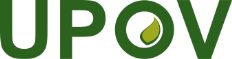 EInternational Union for the Protection of New Varieties of PlantsTechnical CommitteeFifty-Fifth Session
Geneva, October 28 and 29, 2019TC/55/3 Add.Original:  EnglishDate:  October 21, 2019